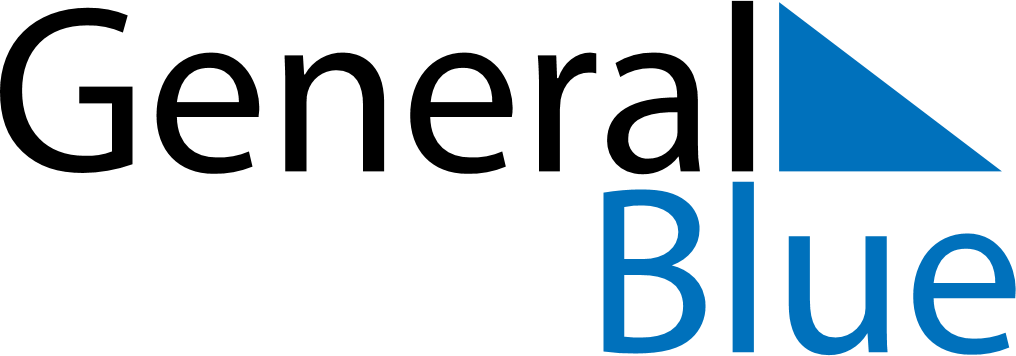 September 2045September 2045September 2045September 2045September 2045SundayMondayTuesdayWednesdayThursdayFridaySaturday123456789101112131415161718192021222324252627282930